Wiley Online Library机构账号登陆使用说明登陆网址：https://onlinelibrary.wiley.com/机构账号（Customer ID）：SHJTU123 机构密码（Password）： SHJTU321有效期限：截止2020年3月31日1. 打开Wiley Online Library主页https://onlinelibrary.wiley.com/ ，点击右上角“Login / Register”链接：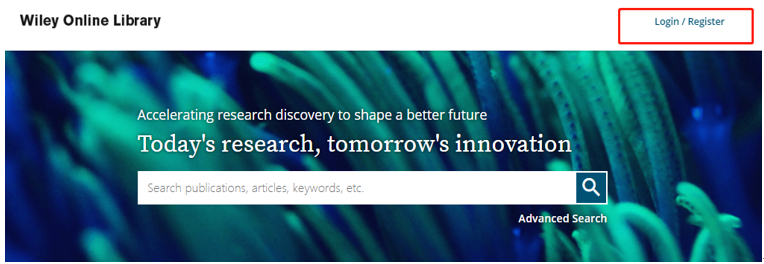 2. 在跳出的登陆界面里，请在“Email or Customer ID”处输入账号、“Password”处输入密码，然后点击“Log In”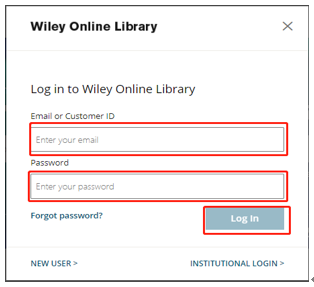 3、登陆后，界面会出现如下机构信息，即代表已经登陆成功，可以使用机构订购的内容：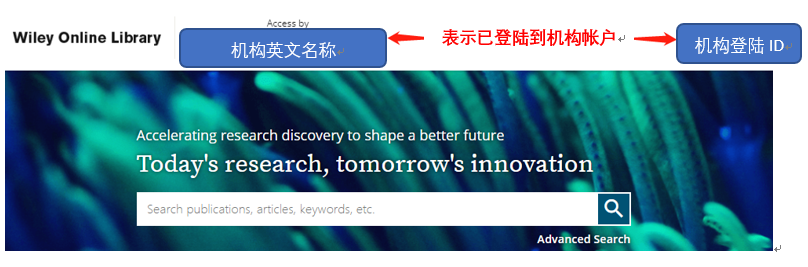 